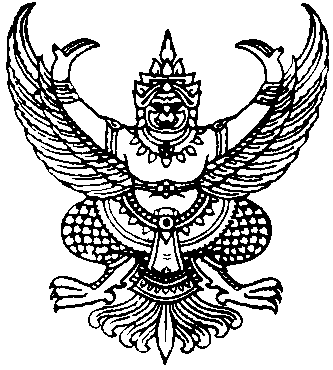 ประกาศองค์การบริหารส่วนตำบลฉวางเรื่อง  รายงานเกี่ยวกับการปฏิบัติตามพระราชบัญญัติข้อมูลข่าวสารของทางราชการ พ.ศ. 2540…………………………………………………………………………………………………………		ด้วยจังหวัดแจ้งให้ทุกหน่วยงานของรัฐ  ถือปฏิบัติตามพระราชบัญญัติข้อมูลข่าวสารของ                      ทางราชการ  พ.ศ. 2540  โดยให้จัดส่งสำเนาแบบสรุปผลการดำเนินการจัดซื้อจัดจ้างในรอบเดือน  (แบบ สขร.1) และให้ปิดประกาศเผยแพร่สรุปผลการดำเนินการจัดซื้อจัดจ้างในรอบเดือน  (แบบ สขร.1)  ให้ทราบทั่วกัน  นั้น		บัดนี้องค์การบริหารส่วนตำบลฉวาง  ได้สรุปผลการดำเนินการจัดซื้อจัดจ้างในรอบเดือน (แบบ สขร.1)  ประจำเดือนเมษายน  2556  เสร็จเรียบร้อยแล้ว รายละเอียดปรากฏตามรายงานแนบท้าย            ประกาศนี้		จึงประกาศให้ทราบโดยทั่วกัน				ประกาศ  ณ  วันที่  7  เดือนพฤษภาคม  พ.ศ. 2556				        (ลงชื่อ).....................................................                                                                (นายบุญธรรม  รุ่งเรือง)                   		                       นายกองค์การบริหารส่วนตำบลฉวางสรุปผลการดำเนินการจัดซื้อ/จัดจ้างในรอบเดือนเมษายน พ.ศ. 2556ชื่อหน่วยงาน  องค์การบริหารส่วนตำบลฉวาง           (ลงชื่อ)…….………………..…..………..ผู้รายงาน	                    (นางสาวรุ่งนภา  ศรีรักษ์)         ตำแหน่ง  เจ้าหน้าที่พัสดุ                     วันที่  7  เดือนพฤษภาคม  พ.ศ. 2556                                                                                                             -2-         ลงชื่อ)…….…………….…..…………..ผู้รายงาน	                 (นางสาวรุ่งนภา  ศรีรักษ์)       ตำแหน่ง  เจ้าหน้าที่พัสดุ       วันที่  7  เดือนพฤษภาคม  พ.ศ. 2556-3-         ลงชื่อ)…….…………….…..…………..ผู้รายงาน	                 (นางสาวรุ่งนภา  ศรีรักษ์)       ตำแหน่ง  เจ้าหน้าที่พัสดุ       วันที่  7  เดือนพฤษภาคม  พ.ศ. 2556-4-        (ลงชื่อ)…….…………….…..………..ผู้รายงาน	                (นางสาวรุ่งนภา  ศรีรักษ์)      ตำแหน่ง  เจ้าหน้าที่พัสดุ       วันที่  7  เดือนพฤษภาคม  พ.ศ. 2556                                                                                                            -5-(ลงชื่อ)…….…………..….…..………..ผู้รายงาน	         (นางสาวรุ่งนภา  ศรีรักษ์)ตำแหน่ง  เจ้าหน้าที่พัสดุวันที่  7  เดือนพฤษภาคม  พ.ศ. 2556                                                                                                                            -6-       (ลงชื่อ)…….……..……….…..………..ผู้รายงาน	               (นางสาวรุ่งนภา  ศรีรักษ์)     ตำแหน่ง  เจ้าหน้าที่พัสดุ      วันที่  7  เดือนพฤษภาคม  พ.ศ. 2556                                                                                                                       -7-       (ลงชื่อ)…….…………….…..………..ผู้รายงาน	                (นางสาวรุ่งนภา  ศรีรักษ์)      ตำแหน่ง  เจ้าหน้าที่พัสดุ       วันที่  7  เดือนพฤษภาคม  พ.ศ. 2556งบหน้าสรุปผลการพิจารณาการจัดซื้อจัดจ้างของ องค์การบริหารส่วนตำบลฉวาง  อ. ฉวาง  จ. นครศรีธรรมราชประจำเดือนเมษายน  พ.ศ. 2556ได้นำข้อมูลเกี่ยวกับการจัดซื้อจัดจ้างตามแบบ สขร.1 (ประจำเดือนเมษายน 2556)เผยแพร่  เมื่อวันที่  7  เดือนพฤษภาคม  พ.ศ. 2556  โดยวิธีประกาศประชาสัมพันธ์ข่าวไม่ได้นำข้อมูลเกี่ยวกับการจัดซื้อจัดจ้างตามแบบ สขร.1 เผยแพร่  เหตุเพราะ………………………………………………........................................   (ลงชื่อ).………………………………….ผู้รายงาน                                                                                     	           (นายสง่าชัย  หนูเนียม)           ตำแหน่ง ปลัดองค์การบริหารส่วนตำบลลำดับที่งานจัดซื้อจัดจ้างวงเงินงบประมาณ(ราคากลาง)วิธีซื้อ/จ้างการเสนอราคาการเสนอราคาการพิจารณาคัดเลือกการพิจารณาคัดเลือกเหตุผลที่คัดเลือกโดยสรุปลำดับที่งานจัดซื้อจัดจ้างวงเงินงบประมาณ(ราคากลาง)วิธีซื้อ/จ้างผู้เสนอราคาราคาที่เสนอผู้ได้รับการคัดเลือกราคาเหตุผลที่คัดเลือกโดยสรุป1.2.3.4.5.จัดซื้อวัสดุสำนักงาน  (ส่วนโยธา)จัดซื้อวัสดุก่อสร้างเพื่อให้ความช่วยเหลือผู้ที่ได้รับความเสียหายจากพายุฤดูร้อนจัดซื้อดอกไม้สดและโอเอซิสเพื่อใช้             ตามโครงการจัดงานรดน้ำผู้สูงอายุ                          เนื่องในวันสงกรานต์  ประจำปี 2556  จัดซื้อของรางวัล  เพื่อใช้ตามโครงการ จัดงานรดน้ำผู้สูงอายุเนื่องในวันสงกรานต์  ประจำปี 2556 จัดซื้อชุดสังฆทานและน้ำอบไทย           เพื่อใช้ตามโครงการจัดงานรดน้ำผู้สูงอายุเนื่องในวันสงกรานต์  ประจำปี 25566,000.-           9,000.-3,000.-60,000.-1,660.-ตกลงราคาตกลงราคาตกลงราคาตกลงราคาตกลงราคาร้านเพื่อนเรียนศึกษาภัณฑ์โดยนายทนงศักดิ์  รัตนบุรีร้านสี่แสนก่อสร้างโดยนางดวงพร  บุญมณีนายสมชาย  เพิ่งรัตน์หจก. จิมมี่นครโดยนายจิมมี่  ชวาลานายเกียรติศักดิ์  นุ่นทอง5,963.-           8,547.-2,810.-60,000.-1,660.-ร้านเพื่อนเรียนศึกษาภัณฑ์โดยนายทนงศักดิ์  รัตนบุรีร้านสี่แสนก่อสร้างโดยนางดวงพร  บุญมณีนายสมชาย  เพิ่งรัตน์หจก. จิมมี่นครโดยนายจิมมี่  ชวาลานายเกียรติศักดิ์  นุ่นทอง5,963.-           8,547.-2,810.-60,000.-1,660.-เป็นผู้ที่มีคุณสมบัติถูกต้องตามเงื่อนไขในใบสั่งซื้อเป็นผู้ที่มีคุณสมบัติถูกต้องตามเงื่อนไขในใบสั่งซื้อเป็นผู้ที่มีคุณสมบัติถูกต้องตามเงื่อนไขในใบสั่งซื้อเป็นผู้ที่มีคุณสมบัติถูกต้องตามเงื่อนไขในใบสั่งซื้อเป็นผู้ที่มีคุณสมบัติถูกต้องตามเงื่อนไขในใบสั่งซื้อลำดับที่งานจัดซื้อจัดจ้างวงเงินงบประมาณ(ราคากลาง)วิธีซื้อ/จ้างการเสนอราคาการเสนอราคาการพิจารณาคัดเลือกการพิจารณาคัดเลือกเหตุผลที่คัดเลือกโดยสรุปลำดับที่งานจัดซื้อจัดจ้างวงเงินงบประมาณ(ราคากลาง)วิธีซื้อ/จ้างผู้เสนอราคาราคาที่เสนอผู้ได้รับการคัดเลือกราคาเหตุผลที่คัดเลือกโดยสรุป6.7.8.9.10.จัดซื้อน้ำดื่ม,น้ำแข็งและอาหารว่าง  สำหรับเลี้ยงรับรองพระสงฆ์,ผู้สูงอายุ และแขก                ผู้มีเกียรติที่เข้าร่วมโครงการจัดงานรดน้ำ-ผู้สูงอายุเนื่องในวันสงกรานต์                ประจำปี 2556  จัดซื้อวัสดุสำนักงาน  (ส่วนการคลัง)จัดซื้อกรอบรูป เพื่อใช้ตามโครงการจัดงานรดน้ำผู้สูงอายุเนื่องในวันสงกรานต์  ประจำปี 2556จัดซื้อโต๊ะเหล็ก เพื่อใช้ในการปฏิบัติงาน           ในสำนักงานองค์การบริหารส่วนตำบลฉวางจัดซื้อวัสดุคอมพิวเตอร์ (สำนักงานปลัด)5,000.-9,000.-2,000.-3,600.-11,800.-ตกลงราคาตกลงราคาตกลงราคาตกลงราคาตกลงราคานายเกียรติศักดิ์  นุ่นทองร้านเพื่อนเรียนศึกษาภัณฑ์โดยนายทนงศักดิ์  รัตนบุรีร้านจันดีกรอบรูปโดยนายสุพัฒน์  สยามนิกรร้าน R.S. เอ็กซ์เซลเฟอร์นิเจอร์กรุงเทพ ฯโดยนายประสิทธิ์  โชติรัตน์ร้านเป็นเอกคอมฯ เซอรวิสโดยนายอุเทน  เจริญชนม์4,510.-8,858.-1,690.-3,600.-11,800.-นายเกียรติศักดิ์  นุ่นทองร้านเพื่อนเรียนศึกษาภัณฑ์โดยนายทนงศักดิ์  รัตนบุรีร้านจันดีกรอบรูปโดยนายสุพัฒน์  สยามนิกรร้าน R.S. เอ็กซ์เซลเฟอร์นิเจอร์กรุงเทพ ฯโดยนายประสิทธิ์  โชติรัตน์ร้านเป็นเอกคอมฯ เซอรวิสโดยนายอุเทน  เจริญชนม์4,510.-8,858.-1,690.-3,600.-11,800.-เป็นผู้ที่มีคุณสมบัติถูกต้องตามเงื่อนไข                    ใ ในใบสั่งซื้อเป็นผู้ที่มีคุณสมบัติถูกต้องตามเงื่อนไขใ ในใบสั่งซื้อเป็นผู้ที่มีคุณสมบัติถูกต้องตามเงื่อนไขใ ในใบสั่งซื้อเป็นผู้ที่มีคุณสมบัติถูกต้องตามเงื่อนไขใ ในใบสั่งซื้อเป็นผู้ที่มีคุณสมบัติถูกต้องตามเงื่อนไขใ ในใบสั่งซื้อลำดับที่งานจัดซื้อจัดจ้างวงเงินงบประมาณ(ราคากลาง)วิธีซื้อ/จ้างการเสนอราคาการเสนอราคาการพิจารณาคัดเลือกการพิจารณาคัดเลือกเหตุผลที่คัดเลือกโดยสรุปลำดับที่งานจัดซื้อจัดจ้างวงเงินงบประมาณ(ราคากลาง)วิธีซื้อ/จ้างผู้เสนอราคาราคาที่เสนอผู้ได้รับการคัดเลือกราคาเหตุผลที่คัดเลือกโดยสรุป11.12.13.จัดจ้างพิมพ์ป้ายไวนิล  เพื่อเผยแพร่ประชาสัมพันธ์  ผลงานโครงการตำบลนมแม่เพื่อสายใยรักแห่งครอบครัวที่องค์การ-บริหารส่วนตำบลฉวาง  ได้รับมอบโล่    เกียรติคุณ  จากพระเจ้าวรวงศ์เธอ    พระองค์เจ้าศรีรัศมิ์  พระวรชายา                   ในสมเด็จพระบรมโอรสาธิราชฯ               สยามมกุฎราชกุมารจัดจ้างพิมพ์ป้ายไวนิล  เพื่อใช้ตามโครงการจัดงานรดน้ำผู้สูงอายุเนื่องในวันสงกรานต์  ประจำปี 2556จ้างเหมาบริการจัดเตรียมสถานที่พร้อมติดตั้งเครื่องเสียง  บริเวณภายในงาน                 ตามโครงการจัดงานรดน้ำผู้สูงอายุเนื่องในวันสงกรานต์  ประจำปี 255623,000.-1,500.-15,000.-ตกลงราคาตกลงราคาตกลงราคาร้านอลงกรณ์การพิมพ์โดยนายสาธิต  แท่นอ่อนร้านอลงกรณ์การพิมพ์โดยนายสาธิต  แท่นอ่อนนายอาทิตย์  เสนามิตร23,000.-1,300.-13,900.-ร้านอลงกรณ์การพิมพ์โดยนายสาธิต  แท่นอ่อนร้านอลงกรณ์การพิมพ์โดยนายสาธิต  แท่นอ่อนนายอาทิตย์  เสนามิตร23,000.-1,300.-13,900.-เป็นผู้ที่มีคุณสมบัติถูกต้องตามเงื่อนไขในใบสั่งจ้างเป็นผู้ที่มีคุณสมบัติถูกต้องตามเงื่อนไขในใบสั่งจ้างเป็นผู้ที่มีคุณสมบัติถูกต้องตามเงื่อนไขในใบสั่งจ้างลำดับที่งานจัดซื้อจัดจ้างวงเงินงบประมาณ(ราคากลาง)วิธีซื้อ/จ้างการเสนอราคาการเสนอราคาการพิจารณาคัดเลือกการพิจารณาคัดเลือกเหตุผลที่คัดเลือกโดยสรุปลำดับที่งานจัดซื้อจัดจ้างวงเงินงบประมาณ(ราคากลาง)วิธีซื้อ/จ้างผู้เสนอราคาราคาที่เสนอผู้ได้รับการคัดเลือกราคาเหตุผลที่คัดเลือกโดยสรุป14.1516.จัดจ้างประกอบอาหาร สำหรับเลี้ยงรับรองผู้สูงอายุและถวายเพลแด่พระภิกษุสงฆ์และผู้เข้าร่วมงาน ตามโครงการจัดงานรดน้ำผู้สูงอายุเนื่องในวันสงกรานต์  ประจำปี 2556จัดจ้างพิมพ์ป้ายไวนิล เพื่อตามโครงการปฏิบัติหน้าที่ของอาสาสมัครป้องกันภัยฝ่ายพลเรือนองค์การบริหารส่วนตำบลฉวาง  “การป้องกันและลดอุบัติเหตุทางถนนช่วงเทศกาลสงกรานต์  ประจำปี  2556จ้างเหมาติดตั้งเต็นท์, โต๊ะพร้อมเก้าอี้เพื่อตามโครงการปฏิบัติหน้าที่ของอาสาสมัครป้องกันภัยฝ่ายพลเรือนองค์การบริหารส่วนตำบลฉวาง  “การป้องกันและลดอุบัติเหตุทางถนนช่วงเทศกาลสงกรานต์  ประจำปี  25569,0001,000.-3,000.-ตกลงราคาตกลงราคาตกลงราคานายอาทิตย์  เสนามิตรร้านอลงกรณ์การพิมพ์โดยนายสาธิต  แท่นอ่อนนางสุพิศ  ปราษณรินทร์9,000.-500.-3,000.-นายอาทิตย์  เสนามิตรร้านอลงกรณ์การพิมพ์โดยนายสาธิต  แท่นอ่อนนางสุพิศ  ปราษณรินทร์9,000.-500.-3,000.-เป็นผู้ที่มีคุณสมบัติถูกต้องตามเงื่อนไขในใบสั่งจ้างเป็นผู้ที่มีคุณสมบัติถูกต้องตามเงื่อนไขในใบสั่งจ้างเป็นผู้ที่มีคุณสมบัติถูกต้องตามเงื่อนไขในใบสั่งจ้างลำดับที่งานจัดซื้อจัดจ้างวงเงินงบประมาณ(ราคากลาง)วิธีซื้อ/จ้างการเสนอราคาการเสนอราคาการพิจารณาคัดเลือกการพิจารณาคัดเลือกเหตุผลที่คัดเลือกโดยสรุปลำดับที่งานจัดซื้อจัดจ้างวงเงินงบประมาณ(ราคากลาง)วิธีซื้อ/จ้างผู้เสนอราคาราคาที่เสนอผู้ได้รับการคัดเลือกราคาเหตุผลที่คัดเลือกโดยสรุป17.18.19.20.จัดซื้อน้ำมันวี - เพาเวอร์ ให้กับรถบรรทุกน้ำเอนกประสงค์ หมายเลขทะเบียน                        81 - 4990  นครศรีธรรมราช จัดซื้อน้ำมันวี-เพาเวอร์ดีเซล  ให้กับรถบริการฉุกเฉิน ( EMS)  หมายเลขทะเบียน  บว 4775 นครศรีธรรมราช      จัดซื้อยางรถยนต์ (ยางใน, ยางนอก ,    ยางรอง) พร้อมบริการติดตั้งยางและถ่วงล้อ ให้กับรถบรรทุกน้ำอเนกประสงค์  หมายเลขทะเบียน  81 - 4990       นครศรีธรรมราช      จัดซื้อวัสดุวิทยาศาสตร์หรือการแพทย์      5,000.-2,000.-55,000.-40,000.-ตกลงราคาตกลงราคาตกลงราคาตกลงราคาหจก.สีนากออยล์โดยนายชาติวุฒิ  จันสีนากหจก.สีนากออยล์โดยนายชาติวุฒิ  จันสีนากหจก. โกศลยางยนต์ ทุ่งสงโดยนายโกศล  อริมุตติกุลร้านเพื่อนเรียนศึกษาภัณฑ์โดยนายทนงศักดิ์  รัตนบุรี4,999.501,999.8053,600.-37,650.-หจก.สีนากออยล์โดยนายชาติวุฒิ  จันสีนากหจก.สีนากออยล์โดยนายชาติวุฒิ  จันสีนากหจก. โกศลยางยนต์ ทุ่งสงโดยนายโกศล  อริมุตติกุลร้านเพื่อนเรียนศึกษาภัณฑ์โดยนายทนงศักดิ์  รัตนบุรี4,999.501,999.8053,600.-37,650.-เป็นผู้ที่มีคุณสมบัติถูกต้องตามเงื่อนไขในใบบันทึกตกลง             ซื้อขายเป็นผู้ที่มีคุณสมบัติถูกต้องตามเงื่อนไขในใบบันทึกตกลง             ซื้อขายเป็นผู้ที่มีคุณสมบัติถูกต้องตามเงื่อนไขในใบบันทึกตกลง             ซื้อขายเป็นผู้ที่มีคุณสมบัติถูกต้องตามเงื่อนไขในใบบันทึกตกลง             ซื้อขายลำดับที่งานจัดซื้อจัดจ้างวงเงินงบประมาณ(ราคากลาง)วิธีซื้อ/จ้างการเสนอราคาการเสนอราคาการพิจารณาคัดเลือกการพิจารณาคัดเลือกเหตุผลที่คัดเลือกโดยสรุปลำดับที่งานจัดซื้อจัดจ้างวงเงินงบประมาณ(ราคากลาง)วิธีซื้อ/จ้างผู้เสนอราคาราคาที่เสนอผู้ได้รับการคัดเลือกราคาเหตุผลที่คัดเลือกโดยสรุป21.22.23.24.จัดซื้อน้ำมันวี - เพาเวอร์  ให้กับรถบริการฉุกเฉิน (EMS) หมายเลขทะเบียน  บว 4775 นครศรีธรรมราชจัดซื้อน้ำมันวี - เพาเวอร์ ให้กับรถบรรทุกเทท้ายติดตั้งเครนไฮครอลิก (เครสลิง) พร้อมกระเช้าไฟฟ้า หมายเลขทะเบียน                        82 - 0145  นครศรีธรรมราช จัดซื้อน้ำมันวี - เพาเวอร์ ให้กับรถบรรทุกน้ำเอนกประสงค์ หมายเลขทะเบียน                        81 - 4990  นครศรีธรรมราช จัดซื้อครุภัณฑ์สำนักงาน (สำนักงานปลัด)2,500.-1,700.-5,000.-91,400.-ตกลงราคาตกลงราคาตกลงราคาตกลงราคาหจก.สีนากออยล์โดยนายชาติวุฒิ  จันสีนากหจก.สีนากออยล์โดยนายชาติวุฒิ  จันสีนากหจก.สีนากออยล์โดยนายชาติวุฒิ  จันสีนากร้าน R.S. เอ็กซ์เซลเฟอร์นิเจอร์กรุงเทพ ฯโดยนายประสิทธิ์  โชติรัตน์2,333.101,666.504,999.5091,400.-หจก.สีนากออยล์โดยนายชาติวุฒิ  จันสีนากหจก.สีนากออยล์โดยนายชาติวุฒิ  จันสีนากหจก.สีนากออยล์โดยนายชาติวุฒิ  จันสีนากร้าน R.S. เอ็กซ์เซลเฟอร์นิเจอร์กรุงเทพ ฯโดยนายประสิทธิ์  โชติรัตน์2,333.101,666.504,999.5091,400.-เป็นผู้ที่มีคุณสมบัติถูกต้องตามเงื่อนไขในใบบันทึกตกลง             ซื้อขายเป็นผู้ที่มีคุณสมบัติถูกต้องตามเงื่อนไขในใบบันทึกตกลง             ซื้อขายเป็นผู้ที่มีคุณสมบัติถูกต้องตามเงื่อนไขในใบบันทึกตกลง             ซื้อขายเป็นผู้ที่มีคุณสมบัติถูกต้องตามเงื่อนไขในบันทึกตกลง                การจ้างลำดับที่งานจัดซื้อจัดจ้างวงเงินงบประมาณ(ราคากลาง)วิธีซื้อ/จ้างการเสนอราคาการเสนอราคาการพิจารณาคัดเลือกการพิจารณาคัดเลือกเหตุผลที่คัดเลือกโดยสรุปลำดับที่งานจัดซื้อจัดจ้างวงเงินงบประมาณ(ราคากลาง)วิธีซื้อ/จ้างผู้เสนอราคาราคาที่เสนอผู้ได้รับการคัดเลือกราคาเหตุผลที่คัดเลือกโดยสรุป25.26.27.28.จัดซื้อหนังสือพิมพ์รายวัน  ให้กับที่อ่านหนังสือประจำหมู่บ้าน  ม.3 - ม. 8  และอบต.ฉวาง  ประจำเดือนพฤษภาคม 56จัดจ้างผลิตน้ำประปาหมู่บ้าน ม. 4, 5, 6 และ 7  ต.ฉวาง  ประจำเดือนพฤษภาคม  ตั้งแต่วันที่  1 - 31  พ.ค.  56จ้างเหมาภารโรง เพื่อปฏิบัติงาน ณ ศพด.  อบต.ฉวาง (โรงเรียนบ้านทุ่งกรวด)      ประจำเดือนพฤษภาคม                          ตั้งแต่วันที่  1 - 31  พ.ค.  56.จัดซื้อรถยนต์บรรทุกเทท้ายติดตั้งเครน      ไฮดรอลิก (เครนสลิง)  พร้อมกระเช้า          ซ่อมไฟฟ้า  ตัวรถชนิด 6 ล้อ ล้อหน้าเดียว  ล้อหลังคู่ ขับเคลื่อนด้วยเครื่องยนต์ดีเซล          มีกำลังแรงม้า 130 แรงม้า สามารถ                ยกกระเช้าสูงได้  10  เมตร                        (ยี่ห้อ อีซูซุ สีเขียว)2,480.-6,000.-6,500.-1,998,000.-ตกลงราคาตกลงราคาตกลงราคาวิธีสอบราคานางอริญญา  นวกิจสังสรรค์นายสุนันท์  บุญมากนายสุเทพ  ปราบณรินทร์หจก. ซี.เค.ทรัคโดยนายอภิชัย  มณีโชติ2,480.-6,000.-6,500.-1,995,000.-นางอริญญา  นวกิจสังสรรค์นายสุนันท์  บุญมากนายสุเทพ  ปราบณรินทร์หจก. ซี.เค.ทรัคโดยนายอภิชัย  มณีโชติ2,480.-6,000.-6,500.-1,995,000.-เป็นผู้ที่มีคุณสมบัติถูกต้องตามเงื่อนไขในบันทึกตกลง            ซื้อขายเป็นผู้ที่มีคุณสมบัติถูกต้องตามเงื่อนไขในบันทึกตกลง                การจ้างเป็นผู้ที่มีคุณสมบัติถูกต้องตามเงื่อนไขในบันทึกตกลง                การจ้างเป็นผู้ที่มีคุณสมบัติถูกต้องตามเงื่อนไขในสัญญาซื้อขายลำดับที่วิธีการจัดซื้อจัดจ้างจำนวนโครงการรวมวงเงินงบประมาณรวมราคากลางรวมราคาที่พิจารณาคัดเลือกวงเงินต่ำหรือสูงกว่าราคากลาง(+ สูง) (- ต่ำกว่า)หมายเหตุ1จัดซื้อโดยวิธีตกลงราคา19316,140.-316,140.-310,566.40(-5,573.60)2จัดจ้างโดยวิธีตกลงราคา865,000.-65,000.-63,200.-(-1,800.-)3จัดซื้อโดยวิธีสอบราคา11,998,000.-1,998,000.-1,995,000.-(-3,000.-)4จัดจ้างโดยวิธีสอบราคา-----5จัดซื้อโดยวิธีประกวดราคา-----6จัดซื้อจัดจ้างโดยวิธีพิเศษ-----7จัดซื้อจัดจ้างโดยกรณีวิธีพิเศษ-----8จัดซื้อจัดจ้างโดยวิธีอิเล็กทรอนิกส์-----9จัดจ้างโดยวิธีตกลงราคา-----รวม282,379,140.-2,379,140.-2,368,766.40(-10,373.60)